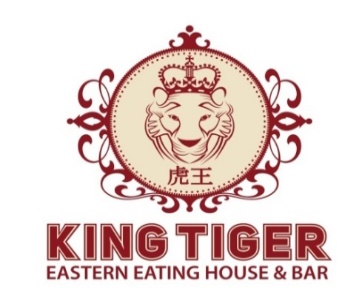 October 2023 –  October 2024 PRICE LISTINDIAN DINNER SET MENUFREE OF CHARGE POLICY:15 PAYING CUSTOBERS – 1 FOC30 PAYING CUSTOMERS – 2 FOC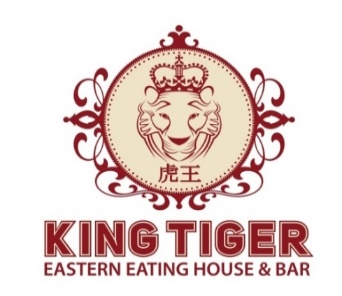 OCTOBER 2023 – OCTOBER 2024 PRICE LISTINDIAN SET LUNCH MENUFREE OF CHARGE POLICY:15 PAYING CUSTOMERS – 1 FOC30 PAYING CUSTOMERS – 2 FOC*Please call in advance for any appropriate changes in menu**The menus can be changed according to periodic addition or subtraction of dishes from main restaurant menu**Please notify to smaller groups travelling without tour guides to bring dinner vouchers*VEGETARIANSpring Rolls Or Veg Pakoras or Veg. SoupDal Makhani or Dal TadkaPaneer Butter Masala or Shahi PaneerNaan / RotiKadai Vegetable or Mixed Veg Curry CondimentsIce cream or Rice Kheer$40.50 – ADULT (MIN 10 PAX)$21.50 – CHILD (3-12YEARS)$0.00 – INFANT (0-3 YEARS)		NON VEGETARIANSpring Rolls or Veg Pakoras or Veg. SoupButter or Kadai or Vindaloo ChickenNaan / RotiDal Makhani or Dal TadkaKadai Vegetable or Mixed Veg CurryPaneer Butter Masala or Shahi PaneerCondimentsIce Cream or Rice Kheer$40.50 – ADULT (MIN 10 PAX)$21.50 – CHILD (3-12YEARS)$0.00 – INFANT (0-3 YEARS)VEGETARIAN SET LUNCHDal Makhani or Dal TadkaButter Nan or Tandoori Roti or Plain NaanKadai Vegetable or Mixed Vegetable Curry or Aloo MutterSteamed RiceCondimentsIce Cream or Rice Kheer$28.75 – ADULT $19.50 – CHILD (3-12YEARS)$0.00 – INFANT (0-3 YEARS)NON VEGETARIAN SET LUNCHButter or Kadai or Vindaloo or Tikka Massala with chickenButter Naan or Tandoori Roti or Plain NaanDal Makhani or Dal TadkaSteamed RiceCondimentsIce Cream or Rice Kheer$28.75 – ADULT $19.50 – CHILD (3-12YEARS)$0.00 – INFANT (0-3 YEARS)